INFORMACJA O ZBĘDNYCH I ZUŻYTYCH SKŁADNIKACH RZECZOWYCH MAJĄTKU RUCHOMEGO W POWIATOWYM INSPEKTORACIE WETERYNARII W GOŁDAPI​	Powiatowy Lekarz Weterynarii w Gołdapi na podstawie Rozporządzenia Rady Ministrów z dnia 21 października 2019 roku w sprawie szczegółowego sposobu gospodarowania składnikami rzeczowymi majątku ruchomego Skarbu Państwa 		      (tj. Dz. U. z 2023 r. poz. 2303 z późń. zm.) informuje, że posiada zbędne i zużyte składniki majątku ruchomego  przeznaczone do nieodpłatnego przekazania, będące na wyposażeniu Inspekcji Weterynaryjnej Powiatowego Inspektoratu Weterynarii w Gołdapi. 1. Nieodpłatne przekazanie składnika rzeczowego majątku ruchomego może nastąpić na pisemny wniosek podmiotów określonych w § 38 Rozporządzenia Rady Ministrów z dnia 21 października 2019 r. (tj. Dz.U. z 2023 poz. 2303 z późn. zm.) .2. Jednostki zainteresowane otrzymaniem składnika rzeczowego majątku ruchomego wymienionego w załączniku nr 1 do niniejszej informacji, mogą składać pisemne wnioski.Wniosek (zał. nr 2) zainteresowanego podmiotu lub organu powinien zawierać elementy i dokumenty wymienione w § 38 ust. 4 Rozporządzenia Rady Ministrów z dnia 21 października 2019 r. (tj. Dz.U. z 2023 poz. 2303 z późn. zm.), a w szczególności:- nazwę, siedzibę i adres jednostki sektora finansów publicznych lub państwowej osoby prawnej;- wskazanie składnika rzeczowego majątku ruchomego, którego wniosek dotyczy;- oświadczenie, że przekazany składnik rzeczowy majątku ruchomego zostanie odebrany w terminie i miejscu wskazanym w protokole zdawczo – odbiorczym; - uzasadnienie.3. Wnioski należy składać pisemnie na adres: Powiatowego Inspektoratu Weterynarii w Gołdapi, ul. Wojska Polskiego 17A lub przesłać pocztą na w/w adres do dnia 01 marca 2024r., do godz.  1200    (liczy się data wpływu do jednostki).Samochód można oglądać w dni robocze w siedzibie sprzedającego w godz. 800-1400 . W przypadku, gdy co najmniej dwie jednostki wymienione w  § 38 ust.1   ww. rozporządzenia, będą zainteresowane nieodpłatnym przekazaniem, o przydziale składnika rzeczowego majątku ruchomego decyduje kolejność wpłynięcia wniosków oraz analiza potrzeb podmiotu wnioskującego. Nieodpłatnie przekazany składnik rzeczowy majątku ruchomego zostanie odebrany na koszt wnioskującego w terminie i miejscu uzgodnionym  na podstawie protokołu zdawczo – odbiorczego.4. Osobami  uprawnionymi do bezpośredniego kontaktowania się z zainteresowanymi uczestnikami są: 
Stanisław Karkosiński, Tadeusz Faliński pod nr tel. 87 444 50 30 lub kontakt osobisty w siedzibie Zamawiającego, w godz. 800 - 1400      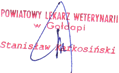 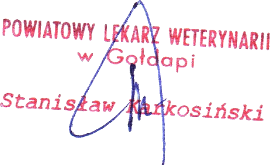 